Školní vzdělávací programpro předškolní vzdělávání„Putujeme se sluníčkem“ŠVP pro PV zpracován podle RVP PV (Praha, leden 2018)Ve spolupráci s týmem MŠ Střed zpracovala: Mgr. Marie Galková………………………………………                           ……………………………………….          Razítko MŠ                                                            Mgr. Marie Galková, ředitelka MŠMATEŘSKÁ  ŠKOLA  STŘEDpříspěvková organizace města KyjovaMezi Mlaty 2697 01 Kyjovprávní forma:	příspěvková organizacezřizovatel:	Město Kyjov, Masarykovo 	nám. 30/1, 697 01 KyjovIČO:	69651221IZO:	618600736kapacita MŠ:	120 dětínaplněnost MŠ k 1. 9. 2021:	96 dětípočet tříd celkem:	4provoz MŠ: 	6.15 – 16.15 hodinředitelka MŠ:	Mgr. Marie Galkovátelefon MŠ:	518 612 039telefon kuchyň MŠ:	518 325 761e-mail:	skolka@msstred.cz	reditelka@msstred.czweb:	materskeskolky.czdatová schránka:	24763bcplatnost dokumentu: 	1. 9. 2021 – 31. 8. 2024účinnost dokumentu:	od 1. 9. 2021rodiče a veřejnost byli seznámeni s programem: září 2021SEZNAMTE   SE   S   NAŠÍ   MATEŘSKOU   ŠKOLOUHistorie:     MŠ Mezi Mlaty byla otevřena 18. listopadu 1961. Původně byly v provozu tři třídy MŠ a jesle, které byly v roce 1995 zrušeny a MŠ tak byla rozšířena o čtvrtou třídu.V letech 1980 – 1991 se stala závodní MŠ n. p. Šroubárna Kyjov.V roce 1999 dochází, vlivem poklesu dětí ve městě, ke sloučení MŠ Mezi Mlaty s MŠ Jungmannova a k 1. červenci 1999 vznikl samostatný právní subjekt s novým názvem Mateřská škola Střed Kyjov.Současnost:    Naše mateřská škola s názvem Mateřská škola Střed, příspěvková organizace města Kyjova je umístěna téměř v centru města v klidném prostředí menšího sídliště v blízkosti autobusového nádraží.   V současné době máme v provozu čtyři třídy s celkovou kapacitou 94 dětí. Ve třídách s názvy: Rybičky, Včeličky, Berušky, Ptáčci jsou smíšené skupinky dětí od 3 do 7 let. O tyto děti pečuje 8 pedagogických pracovnic, 2 provozní pracovnice a 3 pracovnice školní jídelny.Budova mateřské školy je dvoupodlažní se dvěma třídami na každém patře a vlastní kuchyní v suterénu. K areálu patří prostorná zahrada se dvěma pískovišti, několika dřevěnými domky, dvěma hřišti a centrální průlezkovou sestavou. V současné době dochází k postupnému přebudovávání zahrady, jehož prioritou je:   -vytvoření  podnětného prostředí ke hrám a vzdělávacím činnostem dětí   - přesouvání činností dětí na školní zahradu do nově zbudované venkovní učebny   - vedení dětí k ochraně života v přírodě přirozenou cestou během celého roku   - využití zahrady ke spolupráci s rodinou v rámci společných aktivit   - podpora přirozeného pohybuPráce naší MŠ vychází z Rámcového vzdělávacího programu pro předškolní vzdělávání. Vzdělávání se uskutečňuje v průběhu celého dne, ve všech  činnostech a situacích.     Každoročně pořádáme pro děti i rodiče spoustu zajímavých akcí, k těm tradičním patří např.: čertí diskotéka, strašidelná školka, vánoční zvonění, karnevaly, loučení se školním rokem, akce Ahoj školko pro předškoláky odcházející do ZŠ, oslavy dne maminek, dětí, apod. V případě uzavření MŠ z důvodu pandemie koronaviru poskytujeme předškolním dětem distanční vzdělávání v souladu se Školským zákonem.   Rodičům nabízíme možnost umístit dítě ve třídě dle vlastního výběru, adaptační program pro nové děti již před nástupem do MŠ, poradenskou činnost, ochutnávky zdravé výživy s výměnou receptů, zábavná odpoledne a možnost zapojit se do her dětí, popř. jiné činnosti během dne po domluvě s p. učitelkou. Dáváme též možnost individuálních konzultací rodičů s učitelkami.   Od června 2009, kdy jsme se stali členy celostátní sítě mateřských škol, zaměřujících se na ekologickou (environmentální) výchovu, „Mrkvička“ vytváříme u dětí základy ekologického cítění a spoluodpovědnosti za stav prostředí ve kterém žijí.      Dále  spolupracujeme s dětskými lékaři, s pedagogicko psychologickou poradnou,s Městskou knihovnou, Policií, DDM, ZŠ, MAS Kyjovské Slovácko v pohybu apod. Podmínky vzdělávání v naší mateřské škole:Věcné  podmínky:     Budova naší mateřské školy z roku 1961 má dvě podlaží a suterén. V suterénu je v jedné části umístěna školní kuchyně. Ve druhé části jsou sklepní a skladové prostory, šatna provozních zaměstnanců, prádelna a sušárna. Na každém podlaží je šatna pedagogických zaměstnanců, kuchyňka na přípravu jídla a dvě třídy. Každá třída má samostatnou šatnu a hygienické zařízení. V prvním podlaží je třída Rybičky a třída Včeličky, kancelář vedoucí školní kuchyně a kabinet pedagogických zaměstnanců. Ve druhém podlaží je třída Berušky a třída Ptáčci, kancelář ředitelky školy a kabinet. V roce 2009 dostala budova nový vzhled díky zateplení a výměně oken. V roce 2021 proběhla rozsáhlá rekonstrukce elektroinstalace v celé budově.     Budovu mateřské školy obklopuje rozlehlá zahrada se dvěma pískovišti, dvěma hřišti, domečky na uskladnění hraček a zahradního nářadí a centrální průlezkovou sestavou. Vzhledem k postupnému odumírání vzrostlých stromů bude nutné do budoucna počítat s novou výsadbou. V roce 2004 se nám podařilo ve spolupráci s rodiči vyřešit zastínění  nejfrekventovanějšího pískoviště, které je v dopoledních hodinách nejvíce vystaveno slunečnímu záření. V současné době dochází postupně (dle našich finančních možností) k přebudovávání vzhledu školní zahrady. Za finanční pomoci rodičů jsme v roce 2008 zabudovali centrální průlezkovou sestavu a na jaře 2009 jsme díky získání dotace nadace VERONICA  vysázeli lesík. V roce 2015 jsme přebudovali jedno betonové hřiště na víceúčelové hřiště s bezpečnostním pryžovým povrchem. Rádi bychom i v budoucnu pokračovali v přestavbě školní zahrady tak, aby sloužila dětem nejen ke hrám, ale i ke vzdělávacím činnostem. V roce 2020 jsme získali dotaci 50. 000,- Kč na vybudování Venkovní učebny. Její realizace je naplánována do 30. 11. 2021.     Hygienická zařízení jsou uzpůsobena potřebám a počtu dětí (umývárny prošly celkovou rekonstrukcí v roce 2007). Třídy  jsou vybaveny od roku 2004 sedacím nábytkem odpovídajícím smíšeným skupinkám dětí, postupně je tento nábytek obměňován podle stavu opotřebení tak, aby odpovídal současným požadavkům. Vybavení hračkami, pomůckami i materiály je dostatečné a dle našich finančních  možností  postupně obnovováno a doplňováno.  Hračky jsou umístěny tak, aby si je děti mohly samy brát a samy je na své místo i ukládat. Prostředí tříd a celé MŠ je vždy vkusně upraveno. Děti samy se podílí svými výrobky na jeho výzdobě.    Veškeré vnitřní i venkovní prostory splňují bezpečnostní a hygienické normy dle platných předpisů. Denně je zajištěn úklid všech prostor a dostatečné větrání. V roce 2007 byla provedena rekonstrukce osvětlení tříd tak, aby odpovídalo platným předpisům a požadavkům.V roce 2021 byl zhotoven projekt na celkovou rekonstrukci elektroinstalace vzhledem ke stále opakujícím se opravám zastaralých hliníkových rozvodů v budově a rekonstrukce proběhla během prázdnin.Zaměříme se na:Postupnou výměnu stolů a židlí pro děti.Vybavení Venkovní učebny pomůckami pro tvoření, dílnu a pozorování.Výměnu povrchu druhého hřiště na školní zahradě.Výměnu zahradního domku na školní zahradě.Vybudování funkčních záhonků pro pěstitelské činnosti dětí.Životospráva:     Dětem je během jejich pobytu v mateřské škole poskytována plnohodnotná a vyvážená strava, která vyhovuje zásadám zdravé výživy. Mezi jednotlivými jídly jsou dodržovány vhodné časové intervaly. Děti jsou vedeny k samostatnosti a utváření správných stravovacích návyků.     Poskytujeme dětem dostatek času i klidu na jídlo a respektujeme jejich individuální potřebu množství jídla. Máme zavedeny postupné svačinky (dopolední 8.45 – 9.15,odpolední 13.55 – 14.15), z hygienických důvodů je jídlo dětem podáváno jednotlivě, použité nádobí již děti odklízejí samostatně.Během celého dne je pro děti zajištěn volně přístupný dostatek tekutin.     Organizace dne umožňuje respektovat individuální možnosti a potřeby dětí, reagovat na aktuální situaci třídy, MŠ.     Děti jsou každodenně a dostatečně dlouho venku, min. 2 hodiny dopoledne, vždy s ohledem na okamžitý stav ovzduší či jiné přírodní překážky – mráz pod  -10 stupňů, náledí, silný vítr, silný déšť, inverze apod.     Je respektována individuální potřeba aktivity a odpočinku dětí (od 13.00 probíhají klidové       a zájmové činnosti dětí, které neusnou).Zaměříme se na:propagaci prvků zdravé výživy mezi rodičina činnosti během pobytu venkuPsychosociální podmínky:    V MŠ je vytvářeno příjemné a bezpečné prostředíUpřednostňujeme individuální přístup k dítěti:respektujeme jeho individuální možnosti (bohatou nabídkou činností, z nichž si dítě vybírá tu, ve které je úspěšné) a potřeby (množství jídla, délka odpočinku, pohybu apod.), tempo (dostatek času na jídlo, hru, činnost)dbáme na vyváženost spontánních a řízených činnostíděti mají dostatek prostoru a času ke spontánním aktivitám, ke hřevytvářením  a dodržováním pravidel vzájemného soužití společně s dětmi  je vytvářeno příjemné a bezpečné prostředírespektujeme právo dítěte na výběr kamaráda, účasti ve hře, činnostikvalitní diagnostikou známe individuální možnosti a vzdělávací potřeby jednotlivých dětí (každé dítě má zaveden svůj záznam, kde sledujeme jeho vývoj, tyto záznamy nám pak umožňují rozvíjet děti dle jejich aktuální vzdělávací potřeby) odmítáme podporu nezdravé soutěživosti a vzájemného porovnávání jednotlivých dětí, naopak přijímáme dítě v jeho jedinečnosti, rozvíjíme ho a posouváme dle jeho možnostívedeme děti k samostatnostiZaměříme se na:činnosti během pobytu venku a logopedickou prevencivyužívání přírodního prostředí ke vzdělávacím činnostemdodržování zásad partnerské komunikacedodržování společenských pravidelOrganizace:     Vzdělávání v naší mateřské škole se uskutečňuje v průběhu celého dne, ve všech činnostech a situacích. Umožňuje reagovat na aktuální změny a individuální potřeby dětí. Upřednostňujeme individuální přístup k dětem, to znamená, že každé dítě má zaveden svůj záznam, kde sledujeme jeho vývoj a vzdělávací pokroky.     Rodiče mají možnost umístit své dítě do třídy dle vlastního výběru. Nabízíme možnost adaptace nových dětí před nástupem do MŠ.     Vzdělávání probíhá formou vzdělávací nabídky, ze které si děti vyberou ty činnosti, které odpovídají jejich možnostem a schopnostem  přirozenou cestou, prostřednictvím prožitků, praktických zkušeností s prvky hry a tvořivosti v rámci tématických bloků zaměřených k určité oblasti, situaci, příležitosti, přání a potřebám dětí. Témata jsou dětem blízká, jsou pro ně podnětná a zábavná.    Vzhledem ke smíšeným skupinám dětí ve třídě upřednostňujeme situační, kooperativní a sociální učení. Řízené činnosti a spontánní aktivity se snažíme zařazovat vždy vyváženě. S dětmi pracujeme individuálně, ve skupinkách i frontálně, dle charakteru činnosti.     Speciální vzdělávací potřeby dětí rozvíjíme individuální cestou dle zjištěných potřeb dítěte. Největší prostor je ponecháván hře dětí. Zaměříme se na:zkvalitnění přípravy dětí na vstup do ZŠ a dětí s OŠDlogopedickou prevenci a pobyt venkupřesouvání činností do přirozeného prostředípravidelné zařazování pohybových, pěstitelských činnostíŘízení mateřské školy:MŠ má vypracován funkční informační systém:- informace o provozu jednotlivých tříd (u vchodu MŠ, před vstupem do třídy)- plánované a pořádané akce (nástěnky a kalendáře v šatnách jednotlivých tříd, v případě       společné akce MŠ na poutačích ve vestibulu MŠ)- rozmístění tříd a jednotlivých zaměstnanců (informační tabule v MŠ)- webové stránky- školkové noviny (každý rodič obdrží jeden výtisk, distribuce 2 x ročně)- platné směrnice, ŠVP (informační panel ve vestibulu MŠ a v šatnách jednotlivých tříd)- Ročenka MŠ (distribuce 1x ročně)Každý pracovník má jasně stanovené své pracovní povinnosti a pravomoci. Všichni pracovníci se podílí na tvorbě ŠVP.Plánování naší práce se opírá  o předchozí analýzu  a výsledky své práce pravidelně vyhodnocujeme na pedagogických a provozních  poradách.Zaměříme se na: týmovou spolupráci všech zaměstnancůlepší informovanost veřejnosti o životě MŠvýběr nové formy komunikace s rodiči (např. školka v mobilu apod.)Personální a pedagogické zajištění: Na naší mateřské škole pracuje celkem 13 zaměstnanců, z toho:	8 pedagogických (včetně ředitelky MŠ)	2 provozní	3 pracovnice školní kuchyněDo vedení mateřské školy byla od 1. 9. 2020 jmenována ředitelka MŠ Mgr. Marie Galková (třída „Berušky“) v její nepřítomnosti ji zastupuje p. uč. Zuzana Zůbková (třída „Rybičky“).všichni pracovníci mají předepsanou odbornou kvalifikaci2 pedagogické pracovnice mají vysokoškolské vzdělání (Mgr., Bc.)3 pedagogické pracovnice absolvovaly kurz logopedické prevencevšechny ped. pracovnice mají ukončen kurz pro grafomotorickou nápravu s prvky „Dobrého startu“ do ZŠvšechny ped. pracovnice mají základní znalosti práce s PCpravidelně se všechny sebevzdělávají a účastní seminářů a kurzů pořádaných v rámci dalšího vzdělávání ped. pracovníků dle aktuální potřeby naší mateřské školyprovozní zaměstnanci se účastní seminářů zaměřených na hygienické a bezpečnostní podmínky, zdravou výživuZaměříme se na:účast v seminářích k environmentální výchově a logopedické prevencizkvalitnění vedení portfolia dětí  Spoluúčast  rodičů:     Spolupráce s rodiči je postavena na základě partnerství a vzájemné důvěře, směřující             ke společnému zájmu – spokojené a zdravé dítě. Respektujeme názory rodičů a případné problémy se snažíme řešit profesionálním přístupem.Způsob spolupráce:Poskytování informací:nástěnkyklipy inf. letáčkyind. Pohovory, konzultacespolečné akce a oslavyinf. schůzkyinf. koutky v šatnáchškolkové noviny „Kukátko do školky“webové stránky MŠe-mailová komunikacemožnost umístění dítěte v kolektivu dětí a učitelek dle vlastního výběru„Týden otevřených dveří“ – možnost seznámení se s jednotlivými třídami před zápisemzápis do MŠ možnost být  přítomni ve třídě, pohrát si s dítětemdenně při přivádění a vyzvedávání dítětev jiných činnostech během dne po domluvě s uč.v adaptačním obdobízábavná odpoledne s rodiči, sourozenci, prarodiči apod.společné akce MŠ a rodin dětíporadenská činnost pro rodiče předávání aktuálních informací konzultační hodinyinformace o ZŠ a zápisu do ZŠnabídka možnosti zapůjčení odborné literaturyzprostředkování kontaktu se specialisty a odborníky dle vyskytnutého problémupořádání tradičních společných akcí adaptační program pro nové děti                         propagace zdravé výživy- ochutnávky, výměna receptů, výstavky apod.Zaměříme se na:rozvoj spolupráce s rodiči jako prioritní úkol – hledání nových možností  (nová forma předávání informací nejen o dění v MŠ, ale i o potřebách, možnostech pomoci ze strany rodičů- i v době uzavření MŠ z důvodu pandemie koronaviru, karantény, atd.)pořádání neformálních setkání s rodiči na úrovni tříd Vzdělávání dětí se speciálními vzdělávacími potřebami     Dítětem se speciálními vzdělávacími potřebami je dítě, které k naplnění svých vzdělávacích možností nebo k uplatnění a užívání svých práv na rovnoprávném základě          s ostatními potřebuje poskytnutí podpůrných opatření.     Tyto děti mají právo na bezplatné poskytování podpůrných opatření z výčtu uvedenéhov § 16 školského zákona. Podpůrná opatření realizuje mateřská škola.      Podpůrná opatření se podle organizační, pedagogické a finanční náročnosti člení do pěti stupňů.     Podpůrná opatření prvního stupně uplatňuje škola i bez doporučení školského poradenského zařízení na základě plánu pedagogické podpory (PLPP). Podpůrná opatření druhého až pátého stupně lze uplatnit pouze s doporučením ŠPZ. Začlenění podpůrných opatření do jednotlivých stupňů stanoví Příloha č. 1 vyhlášky č. 27/2016 Sb.      Podpůrná opatření prvního stupně představují minimální úpravu metod, organizace a hodnocení vzdělávání a jsou poskytována dítěti, u kterého se projevuje potřeba úprav ve vzdělávání nebo školských službách a zapojení kolektivu. Podpůrná opatření nemají normovanou finanční  náročnost. Pokud by k naplnění vzdělávacích potřeb dítěte nepostačovalo poskytování podpůrných opatření prvního stupně, doporučí škola dítěti využití poradenské pomoci školského poradenského zařízení s informovaným souhlasem zákonného zástupce dítěte. Podpůrná opatření se poskytují samostatně nebo v kombinacích různých druhů a stupňů v souladu se zjištěnými speciálními vzdělávacími potřebami dítěte. Konkrétní druh podpůrného opatření lze poskytovat pouze v jednom stupni.Postup školy při poskytování podpůrného opatření prvního stupně.Před zahájením poskytování podpůrných opatření prvního stupně zpracuje škola plán pedagogické podpory dítěte. Plán pedagogické podpory zahrnuje zejména popis obtíží a speciálních vzdělávacích potřeb dítěte, podpůrná opatření prvního stupně, stanovení cílů podpory a způsobu vyhodnocování naplňování plánu. Plán pedagogické podpory škola průběžně aktualizuje v souladu s vývojem speciálních vzdělávacích potřeb dítěte. Poskytování podpůrných opatření prvního stupně škola průběžně vyhodnocuje, nejpozději po 3 měsících od zahájení poskytování podpůrných opatření poskytovaných na základě plánu pedagogické podpory škola vyhodnotí, zda podpůrná opatření vedou k naplnění stanovených cílů. Není-li tomu tak, škola doporučí zákonnému zástupci dítěte využití poradenské pomoci školského poradenského zařízení. Do doby zahájení poskytování podpůrných opatření druhého až pátého stupně na základě doporučení školského poradenského zařízení, poskytuje škola podpůrná opatření prvního stupně na základě pedagogické podpory. S plánem pedagogické podpory seznámí škola zákonného zástupce dítěte a další pedagogické pracovníky podílející se na provádění tohoto plánu. Plán obsahuje podpis osob, které s ním byly seznámeny.Postup před přiznáním podpůrných opatření druhého až pátého stupněŘeditelka školy určí ve škole pedagogického pracovníka, který bude odpovídat za spolupráci se školským poradenským zařízením v souvislosti s doporučením podpůrných opatření dítěti se speciálními vzdělávacími potřebami. Pro účely poskytování poradenské pomoci školským poradenským zařízením zajistí škola bezodkladné předání plánu pedagogické podpory školskému poradenskému zařízení, pokud se dítě podle něho vzdělávalo.Poradenskou pomoc školského poradenského zařízení může využít zákonný zástupce také na základě svého uvážení nebo na základě rozhodnutí orgánu veřejné moci podle jiného právního předpisu. Pro doporučení konkrétních podpůrných opatření školské poradenské zařízení zjišťuje také možnost využití personálních a materiálních podmínek školy vytvořených v souvislosti s poskytováním podpůrných opatření jiným dětem školy. Při tomto opatření škola poskytuje školskému poradenskému zařízení součinnost.Neposkytuje-li zákonný zástupce dítěte součinnost směřující k přiznání podpůrných opatření, jež jsou v nejlepším zájmu dítěte, postupuje škola a školské poradenské zařízení podle jiného právního předpisu (§10 odst. 4 zákona č. 359/1999Sb., o sociálně- právní ochraně dětí, ve znění pozdějších předpisů).Postup školy a zajišťování podpory poskytování podpůrných opatření druhého až pátého stupně. Podpůrná opatření škola poskytuje bezodkladně po obdržení doporučení školského poradenského zařízení a udělení písemného informovaného souhlasu zákonného zástupce dítěte. Není-li možné ze závažných důvodů zabezpečit bezodkladně poskytování doporučeného podpůrného opatření, poskytuje škola po projednání se školským poradenským zařízením a na základě informovaného souhlasu zákonného zástupce dítěte po dobu nezbytně nutnou jiné podpůrné opatření stejného stupně. Škola ve spolupráci se školským poradenským zařízením a zákonným zástupcem dítěte průběžně vyhodnocuje poskytování podpůrného opatření. Shledá-li škola, že podpůrná opatření nejsou dostačující nebo nevedou k naplňování vzdělávacích možností a potřeb dítěte,bezodkladně doporučí zákonnému zástupci dítěte využití poradenské pomoci školského poradenského zařízení. Obdobně škola postupuje, shledá-li, že podpůrná opatřením už nejsou potřebná.Zaměříme se v případě zjištění dítěte se speciálními vzdělávacími potřebami na:vypracování Plánu pedagogické podporynavázání spolupráce se zákonnými zástupci dítětenavázání spolupráce se školským poradenským zařízením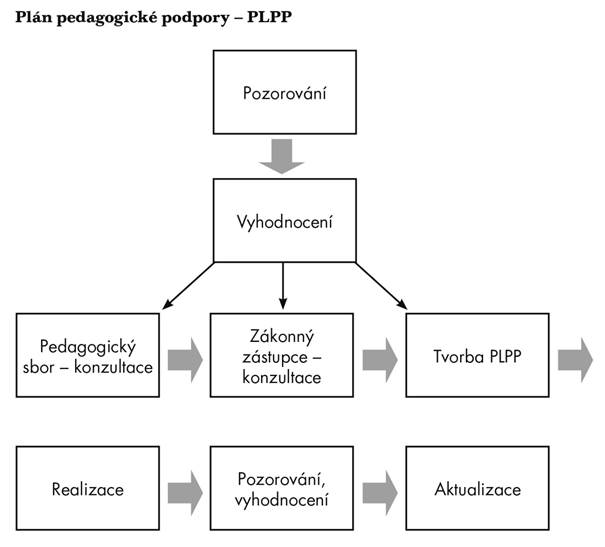 Vzdělávání dětí mimořádně nadaných     Mateřská škola spolupracuje se školskými poradenskými zařízeními, zadává specifické úkoly dítěti, zajišťuje didaktické pomůcky, zajišťuje prohloubení vzdělávací nabídky. Nabízí aktivity podle zájmu a mimořádných schopností a nadání dítěte.Zaměříme se na:identifikaci nadání dítěteindividuální přístup dle nadání dítětena širší nabídku činnostínavázání spolupráce se zákonnými zástupci dítěte a se školským poradenským zařízenímJazyková příprava dětí s nedostatečnou znalostí českého jazykaDětem- cizincům, kteří pocházejí z jiného jazykového a kulturního prostředí, jejich rodiče sami neovládají český jazyk, poskytuje mateřská škola jazykovou podporu od nástupu do MŠ. Pokud budou ve školním roce v MŠ zapsány alespoň 4 cizinci v povinném předškolním vzdělávání, je zřízena skupina (při více jak 4 dětech- skupiny) pro bezplatnou jazykovou přípravu v souladu s vyhl. 14/2005 Sb. ve znění pozdějších předpisů. Realizace jazykové podpory probíhá zpravidla 2x týdně po 30 minutách. Při počtu 1-3 dětí- cizinců se jazyková podpora uskutečňuje v rámci individuálního přístupu. Do skupiny lze zařadit i děti mladší. Využíváme přítomnosti školního asistenta (šablony III.). Podpůrný metodický materiál: Kurikulum češtiny jako druhého jazyka pro povinné předškolní vzdělávání.Zaměříme se na: - individuální přístup podle úrovně jazykových znalostí- úzkou spolupráci s rodiči dětí- cizincůOrganizace vzdělávání v naší mateřské škole:     V současné době máme v provozu čtyři třídy s celkovou kapacitou 94 dětí. Ve všech třídách jsou smíšené skupinky dětí a to zpravidla od 3 do 7 let. Názvy tříd jsou: Rybičky, Včeličky, Berušky a Ptáčci.     Provoz všech tříd je od 7.15 do 15.30 hod.. Mimo tuto dobu jsou děti v určených třídách. (informace vždy umístěny na informačním panelu u vchodu do prostor mateřské školy).     Rodičům nabízíme možnost umístit své dítě ve třídě dle vlastního výběru v případě, že tomu nebrání kapacita třídy a není narušeno rovnoměrné rozmístění dětí podle věku.     Děti jsou do mateřské školy přijímány podle kritérií na daný školní rok. Ta jsou vždy přístupná na informačních místech a webových stránkách mateřské školy. Denní režim tříd:6,15                              scházení dětí, pitný režim (v průběhu celého dne), spontánní hry,                                      zapojení se do řízených individuálních nebo skupinových činností                                      navozených učitelkou, individuální práce,pohybové aktivity8.45 – 9.15	průběžná svačinka dle potřeby dětí 	(děti si určí dobu a množství jídla)dokončení činností dětí, pohybové aktivity                                     (za vhodného počasí se většina činností přesouvá ven – na školní                                     zahradu) 	pobyt venku(děti jsou každodenně a dostatečně dlouho venku, min. 2 hodiny dopoledne, vždy s ohledem na okamžitý stav ovzduší či jiné přírodní překážky – mráz pod  -10 stupňů, náledí, silný vítr, silný déšť, inverze apod.)oběd, odpočinek (od 13.00 klidové činnosti, IP, zájmové činnosti pro děti, které neusnou)13.55 – 14.15	odpolední svačinka, postupné vstávání dětí14.00 – 16.15	odpolední hry, individuální práce, za vhodného počasí pobyt venkuCharakteristika vzdělávacího programu mateřské školy:     Výchovně vzdělávací program je realizován v souladu s požadavky Rámcového vzdělávacího programu pro předškolní vzdělávání. Respektuje zájmy a potřeby dětí, jeho přirozenou zvídavost, individuální možnosti a tempo.  Při vzdělávání vycházíme z individuálních potřeb, možností a zájmů dětí a z pedagogické diagnostiky.     Vzdělávání v naší mateřské škole se uskutečňuje v průběhu celého dne, ve všech činnostech a situacích.       Vzdělávání probíhá přirozenou cestou, prostřednictvím prožitků, praktických zkušeností s prvky hry a tvořivosti v rámci integrovaných bloků, zaměřených k určité oblasti, situaci, příležitosti, přání a potřebám dětí, formou vzdělávací nabídky, ze které si děti vybírají ty činnosti, které odpovídají jejich možnostem a schopnostem. Integrované bloky jsou dětem blízké, jsou pro ně podnětné a zábavné. Děti samy mají možnost svými návrhy ovlivňovat jejich náplň.Našim dlouhodobým cílem je „Spokojené a zdravé dítě“„Vytvářením  podnětného, příjemného a bezpečného  prostředí  probouzet v dětech chuť poznávat a zkoumat a tím položit základy k rozvoji samostatné a zdravě sebevědomé osobnosti dítěte.“
Což pro nás znamená:Respektování a uspokojování obecně lidských, individuálních i (v rámci možností) speciálních potřeb dětíplánováním činností dle konkrétních  potřeb jednotlivých dětídobrou spoluprací s rodiči a ostatními partnery (ZŠ, dětskými lékaři, speciálními zařízeními, městem aj.)kvalitní a funkční pedagogickou diagnostikoudostupností a samozřejmostí v uspokojování základních potřeb dětí: jídla, pití, hygieny, hry, respektováním ind. potřeb aktivity a odpočinkuupřednostňováním sociálního, kooperativního a situačního učenívytváření  příjemného, zdravého, bezpečného a podnětného prostředídostatkem prostoru a času ke spontánním aktivitám  vytvářením  a dodržováním pravidel společného soužitírespektováním práva dítěte na výběr kamaráda, účasti ve hře, činnostizaváděním vhodného způsobu partnerské komunikacedobrou otevřenou spoluprací s rodiči i ostatními partnery (ZŠ, dětskými lékaři, speciálními zařízeními, městem aj.)dostatečným množstvím vhodných hraček a pomůcekbohatou nabídkou denních činnostízískávání a předávání znalostí, dovedností, návyků a postojů v oblasti zdravého životního stylu a ekologiepropagací prvků zdravé výživy v jídelníčku dětízařazováním činností zaměřených na ekologii seznamováním s přírodním prostředím v okolí MŠ – jeho ochranoupodporou návyků zdravého životního stylu rozvojem zdravého sebevědomí položením základů k celoživotnímu vzdělávání     Vzhledem ke smíšeným skupinám dětí ve třídě upřednostňujeme situační učení, založené     na využívání konkrétních a praktických situací a sociální učení, založené na přirozené nápodobě.     Uplatňujeme metody prožitkového a kooperativního učení hrou a činnostmi. Prožitkové učení jako didaktický styl je realizováno s těmito znaky:spontaneita (vlastní puzení k činnosti)objevnost (pronikání do reality, radost z poznávání)komunikativnost (v oblasti verbální i neverbální)prostor pro aktivitu a tvořivost konkrétní činnosti (manipulace, experimentování a hra)celostnost (účast všech smyslů a obou mozkových hemisfér)Kooperativní učení je založeno na vzájemné spolupráci dětí při řešení problémů a vzniklých situací.     Řízené činnosti a spontánní aktivity se snažíme zařazovat vždy vyváženě. S dětmi pracujeme individuálně, ve skupinkách i frontálně, dle charakteru činnosti. Specifickou formou vzdělávání je didakticky zacílená činnost, která je přímo nebo nepřímo řízená a navozená pedagogem.    Speciální vzdělávací potřeby dětí rozvíjíme individuální cestou, dle zjištěných potřeb dítěte. Vzdělávací obsah školního vzdělávacího programu:Motivační název:„PUTUJEME   SE   SLUNÍČKEM“     Náš tématický blok „Putujeme se sluníčkem“ je rozdělen do pěti integrovaných bloků:Putujeme tam, kde jsme rádiPutujeme životemPutujeme přírodouPutujeme za zdravímPutujeme za zábavou Integrované bloky jsou navrženy v souladu s vnitřním životem, připravovanými akcemi naší mateřské školy i města během školního roku. Vycházejí z přirozených potřeb dítěte, z různých životních situací, které jsou dítěti blízké a srozumitelné. Dávají také možnost volně reagovatna nečekané situace a události, na přání, zájmy a potřeby dětí.Každý integrovaný blok obsahuje:stručnou charakteristiku - pedagogický záměrnávrh činností v systému inteligencí Gardneravybrané klíčové kompetence, dílčí vzdělávací cíle, očekávané výstupyJeho konečná podoba je dotvářena v třídním vzdělávacím programu jednotlivých tříd. Tematický blok je vytvořen předběžně na tři roky. Cíle předškolního vzdělávání(Zákon č. 561/2004 Sb. o předškolním, základním, středním, vyšším odborném a jiném vzdělávání )Předškolní vzdělávání podporuje rozvoj osobnosti dítěte předškolního věku, podílí se na jeho zdravém citovém, rozumovém a tělesném rozvoji a na osvojení základních pravidel chování, základních životních hodnot a mezilidských vztahů.     Předškolní vzdělávání vytváří základní předpoklady pro pokračování ve vzdělávání.     Předškolní vzdělávání napomáhá vyrovnávat nerovnoměrnosti vývoje dětí před vstupem do základního vzdělávání a poskytuje speciálně pedagogickou péči dětem se speciálními vzdělávacími potřebami.Rámcové cíle předškolního vzděláváníRozvíjení dítěte, jeho učení a poznáníOsvojení základů hodnot, na nichž je založena naše společnostZískání osobní samostatnosti a schopnosti projevovat se jako samostatná osobnost působící na své okolíKlíčové kompetenceKompetence k učeníKompetence k řešení problémůKompetence komunikativníKompetence sociální a personálníKompetence činnostní a občanskéVzdělávací oblastiDítě a jeho těloDítě a jeho psychikaDítě a ten druhýDítě a společnostDítě a svět„Putujeme tam, kde jsme rádi“Záměrem     je posílení  zodpovědného vztahu ke svému domovu, bydlišti, vlasti, Zemipodpora kladného vztahu k  nejbližším osobám, kamarádůmudržování kulturního a folklorního dědictví Kyjovanaučit děti pečovat o prostředí, které nás obklopuje (domov, MŠ, město atd.)přispívat k pohodě a příjemnému prostředí svým jednáním a komunikací a odbourat strach z vyjádření svých pocitů  a názorů v důvěrném prostředí „Putujeme životem“Záměrem je:porozumět  a překonat změny, které sebou přináší životvstup do MŠpříprava na vstup do ZŠpříchod nového člena rodiny apd.příchod nových kamarádů do třídyzvládat orientaci v neznámých situacích i prostředíučit se přirozené komunikaci s ostatními dětmi, lidmipřiblížit dětem neočekávané situace, které sebou přináší život MŠ, rodiny, města apd.naučit se  vnímat změnu jako běžnou součást lidského životapřijmout a poznat pozitivní změny a učit se odmítnout změnu k horšímu (v rámci dětských možností)„Putujeme přírodou“Záměrem je osvojení si poznatků o živé a neživé přírodě, o jejich proměnách a rozmanitostechpoložit základy k ochraně a péči o přírodupřiblížit dětem význam přírody pro náš život (v rámci MŠ, města, lidstva)nejen jako zdroj poznání, ale i jako místo k relaxaci a odpočinku, a naopak seznámit i s nebezpečími, která   na nás v přírodě číhajíseznamovat se s přírodním prostředím MŠ, města a nejbližšího okolíukázat možnosti využití a správného zacházení s odpadním materiálem (třídění odpadu)položit základy pro pěstitelské aktivity rozlišovat co přírodě prospívá, proč a naopakvnímat přírodu všemi smyslyučit se hledat inspiraci v přírodě „Putujeme za zdravím“Záměrem je:zvládat  správné hygienické návyky a sebeobsluhuseznámit se se svým tělem, s tím co mu prospívá a naopakučit se zdravému způsobu stravování a jeho významu pro naše zdravíseznámit se s významem a posláním některých povolání, důležitých k ochraně našeho zdraví a bezpečínaučit se  třídit odpad a využívat ho ke hrám a tvořivým činnostemvědět jak chránit zdraví své i druhých, jak předcházet nebezpečíznát  koho požádat v nouzi o pomoc a jak pomoci dle svých možností ostatnímvzbudit v dětech zájem o cvičení, sportovní aktivity, ne z důvodu soutěžení a vítězství, ale pro radost a dobrou pohoduvést děti k odmítnutí toho co pociťuje jako nepříjemné, násilné, nesprávné nejen vůči vlastní osobě, ale i k druhýmučit se vhodné komunikaci s dospělými i kamarádyseznámit děti s možnými projevy ubližování ze strany dospělých i kamarádů (jak na ně správně reagovat)rozlišovat jednání, aktivity, zvyky pro zdraví prospěšné a naopak „Putujeme za zábavou“Záměrem je:naučit se správným společenským návykům při návštěvách a účasti na hudebních, divadelních a jiných kulturních i sportovních představeních a aktivitáchukázat dětem smysl a široké možnosti trávení svého volného času navození pozitivní a radostné atmosféry ze společného prožívání a zážitků s kamarády, zaměstnanci MŠ, rodinami odbourání  obavy  z neúspěchu přijmout zábavu za samozřejmou součást našeho životazažít spoustu dobrodružství podle vlastní fantazie a přání dětíhrát si a povídat o tom, co děti zajímá a bavíREALIZACE  ŠVP  NA  ÚROVNI  TŘÍD  Základním východiskem ke zpracování třídních programů je ŠVP. TVP respektují konkrétní podmínky a život třídy, složení skupiny dětí i jejich vzdělávací potřeby. Volba témat je plně v kompetenci učitelek třídy. Není nahodilá, ale je plánována promyšleně, účelně a jejich skladba se v jednotlivých třídách liší vzhledem k zájmům a potřebám dětí. Při komponování témat se řídíme těmito zásadami:jedná se vždy o cílenou a promyšlenou vzdělávací činnostvycházíme ze zájmů a koníčků dětíznáme a stanovíme si hlavní cílzahrnujeme do plánování všechny vzdělávací oblasti (biologickou, psychologickou, interpersonální, sociálně kulturní, environmentální)máme v patrnosti rozvoj celé osobnosti dítěte a jeho kompetencí (nejen poznatky, ale také dovednosti, hodnoty a postoje)volíme témata blízká dítětitéma plánujeme z hlediska dítěte, jeho možností a potřeb. Vycházíme z otázek typu: „Co dítě potřebuje, co chceme u dítěte rozvíjet“, atd.vytváříme podmínky pro prožitkové, kooperativní, sociální a situační učení, umožňujeme individuální učeníčinnosti vybíráme tak, aby mělo dítě možnost se rozhodnout a samostatně si zvolit druh činnostipři realizaci tématu pracujeme se zpětnou vazbou (průběžně vyhodnocujeme a dle výsledků a zájmů dětí operativně vzdělávací nabídku doplňujeme a obměňujeme)TVP obsahuje:Stručnou analýzu skupiny dětí ve třídě a jejich vzdělávací potřeby v daném školním roce.	T: do konce září (příloha č. 1)Seznam jednotlivých témat seřazených chronologicky, doplněné skutečnou délkou trvání.5 integrovaných bloků (k nim jsou postupně přiřazována témata)Témata	(příloha č. 2)Hodnocení jednotlivých témat po jejich ukončeníPlán akcí na školní rokPlán spolupráce s rodiči (doplněný fotografiemi a stručným záznamem jednotlivých setkání a akcí s rodiči apod.)Hodnocení TVP za školní rok	T: do konce srpna (příloha č. 3)přehled využitých KK z RVP PV v plánování témat. částí (příloha č. 4)přehled využitých DVC z RVP PV v plánování témat. částí (příloha č. 5)přehled využitých OV a KOV PV v plánování témat. částí (příloha č. 6) Součástí TVP jsou:zásobníky třídyzáznamy o dětech (viz „Záznamy o dětech“)fotodokumentace třídyPři tvorbě TVP vycházíme:ze ŠVP, ze závěrů Evaluační zprávy za uplynulé obdobíz analýzy třídy, vzdělávacích potřeb dětí, z jejich zájmů a přáníz vyhodnocování předchozí práceze záznamů o dětech a z pozorováníz konkrétních podmínek třídyz plánovaných událostí a akcí MŠ, třídy, města, apod.Na tvorbě TVP se podílejí obě učitelky a děti společně. Neustále ho doplňují o vhodné náměty a činnosti a vytvářejí si tím svůj třídní zásobník. Jednotlivá témata se přiřazují k příslušným integrovaným blokům. Pro orientaci a kontrolu, které klíčové kompetence a dílčí vzdělávací cíle byly využity, se po skončení tématu poznačí dle pokynů. Vzhledem k trvání ŠVP po dobu tří let- poslední rok učitelky zkontrolují, zda některé KK, DVC nebo OV neopomněly. Do příloh č. 4, 5 a 6 se značí časový údaj ve tvaru měsíc/rok.TVP prezentujeme v grafické podobě tak, aby byl pochopitelný pro děti, rodiče i ostatní návštěvníky MŠ v šatnách tříd.Distanční vzdělávání v mateřské škole:V souladu s §184a zákona 561/2004 Sb. (školský zákon) ve znění pozdějších předpisů, který stanovuje zvláštní pravidla při omezení osobní přítomnosti dětí, žáků a studentů ve školách, poskytuje naše mateřská škola vzdělávání distančním způsobem podle Rámcového vzdělávacího programu pro předškolní vzdělávání a Školního vzdělávacího programu  v míře odpovídající okolnostem. Vycházíme z metodického materiálu MŠMT ze dne 1. 3. 2021 „Doporučení pro vzdělávání distančním způsobem v mateřské škole“. Pravidla pro poskytování vzdělávání distančním způsobem řeší Školní řád MŠ Střed Kyjov v čl. I, odst. 3.EVALUACE:Hodnocení  probíhá pravidelně dle tabulky evaluace, která je přílohou č. 1ŠVP:Na konci školního roku Společně s rodiči každé tři rokyfunkčnost ŠVP vzhledem k požadavkům RVPpodmínkypořádané akcevlastní vzdělávací proces – porovnání průběhu a výsledků vzdělávání      se záměry ŠVP a se vzdělávacími cíli RVP-    stanovení závěrů pro další práciTVP:denní činnosti  - průběžně, zaznamenávat dle potřeby do příprav      a přehledu výchovné práce, kritériem jsou reakce dětíindividuální rozvoj dítěte – záznamy a diagnostické listy dětítémata – průběžně a vždy po skončení celý vzdělávací proces třídy – dle potřeby průběžně a na konci školního rokuMateřská škola Střed, příspěvková organizace města Kyjova, Mezi Mlaty 2, 697 01 KyjovMateřská škola Střed, příspěvková organizace města Kyjova, Mezi Mlaty 2, 697 01 KyjovŠkolní vzdělávací programŠkolní vzdělávací programČ.j.: 66-7/21Platnost od:  1 9. 2021 do 31. 8. 2024Schválen pedagogickou radou dne: 24. 8. 2021Účinnost od: 1. 9. 2021Spisový znak: 7Skartační znak: S 5Změny:Změny:Ředitelka školy: Mgr. Marie GalkováTelefon: 518 612 039e-mail: skolka@msstred.czdatová schránka: 24763bcŘeditelka školy: Mgr. Marie GalkováTelefon: 518 612 039e-mail: skolka@msstred.czdatová schránka: 24763bc